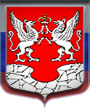 АДМИНИСТРАЦИЯ МУНИЦИПАЛЬНОГО ОБРАЗОВАНИЯЕЛИЗАВЕТИНСКОГО СЕЛЬСКОГО ПОСЕЛЕНИЯГАТЧИНСКОГО МУНИЦИПАЛЬНОГО РАЙОНАЛЕНИНГРАДСКОЙ ОБЛАСТИПОСТАНОВЛЕНИЕ    «19» марта 2021 год                                                                                      № 81 Об утверждении Положения о поддержании общественного порядка при чрезвычайных ситуациях муниципального характера на территории муниципального образования Елизаветинское сельское поселение Гатчинского муниципального района Ленинградской областиВ соответствии с Федеральными законами от 21 декабря 1994 года № 68-ФЗ «О защите населения и территорий от чрезвычайных ситуаций природного и техногенного характера», от 7 февраля 2011 года № 3-ФЗ «О полиции», Положения о поддержании общественного порядка при чрезвычайных ситуациях межмуниципального и регионального характера на территории Ленинградской области, утвержденного постановлением Правительства Ленинградской области от 09.06.2014 года №224, в целях определения единого подхода к вопросам поддержания общественного порядка при чрезвычайных ситуациях природного и техногенного характера на территории муниципального образования  Елизаветинское сельское поселение Гатчинского муниципального района Ленинградской области, администрация Елизаветинского сельского поселения, П О С Т А Н О В Л Я Е Т:Утвердить Положение о поддержании общественного порядка при чрезвычайных ситуациях муниципального характера на территории муниципального образования Елизаветинское сельское поселение Гатчинского муниципального района Ленинградской области;Настоящее постановление подлежит опубликованию в официальном источнике опубликования, размещению на официальном сайте Елизаветинского сельского поселения в информационно-телекоммуникационной сети «Интернет»;Постановление № 44 от 02.02.2018 года «Об утверждении Положения о поддержании общественного порядка при чрезвычайных ситуациях муниципального характера на территории муниципального образования Елизаветинское сельское поселение Гатчинского муниципального района Ленинградской области» признать утратившим силу.Контроль исполнения постановления оставляю за собой;Настоящее постановление вступает в силу со дня его опубликования.Глава администрацииЕлизаветинского сельского поселения                                                                   В.В. ЗубрилинВ.Н. ЧасныкПриложение к постановлению №81 от 19.03.2021г.ПОЛОЖЕНИЕо поддержании общественного порядка при чрезвычайных ситуациях муниципального характера на территории муниципального образования Елизаветинское сельское поселение Гатчинского муниципального района Ленинградской области1. Положение о поддержании общественного порядка при чрезвычайных ситуациях муниципального характера на территории муниципального образования Елизаветинское сельское  поселение Гатчинского муниципального района Ленинградской области (далее - Положение) разработано в соответствии со статьей 11 Федерального закона от 21 декабря 1994 года № 68-ФЗ «О защите населения и территорий от чрезвычайных ситуаций природного и техногенного характера», статьей 12 Федерального закона от 7 февраля 2011 года № 3-ФЗ «О полиции», Положением о поддержании общественного порядка при чрезвычайных ситуациях межмуниципального и регионального характера на территории Ленинградской области, утвержденного постановлением Правительства Ленинградской области от 09.06.2014 года №224.2. Настоящее Положение определяет порядок организации и проведения мероприятий, направленных на поддержание общественного порядка при возникновении и ликвидации чрезвычайных ситуаций муниципального характера (далее - чрезвычайные ситуации) на территории муниципального образования Елизаветинское сельское поселение Гатчинского муниципального района Ленинградской области.3. Поддержание общественного порядка при чрезвычайных ситуациях осуществляется в рамках функционирования Елизаветинского сельского звена Ленинградской областной подсистемы РСЧС.4. Основными мероприятиями по поддержанию общественного порядка являются:оповещение населения об угрозе возникновения или возникновении чрезвычайных ситуаций через средства массовой информации, а также с использованием мобильных средств оповещения;организация контрольно-пропускного режима в зоне чрезвычайной ситуации;организация регулирования движения всех видов транспорта в зоне чрезвычайной ситуации;охрана объектов жизнеобеспечения, материальных ценностей и личного имущества пострадавших;предупреждение и пресечение правонарушений в зоне чрезвычайной ситуации;осуществление блокирования (изоляции, оцепления) зоны чрезвычайной ситуации для предотвращения проникновения лиц, не участвующих в аварийно-спасательных работах;обеспечение поддержания общественного порядка при проведении эвакуационных мероприятий;пресечение паники, ложных и провокационных слухов;розыск пропавших людей;идентификация трупов;определение состава и подготовка привлекаемых для поддержания общественного порядка сил и средств, планирование их действий.5. Для обеспечения охраны общественного порядка при чрезвычайных ситуациях привлекаются силы и средства в порядке, установленном Положением о поддержании общественного порядка при чрезвычайных ситуациях межмуниципального и регионального характера на территории Ленинградской области, утвержденного постановлением Правительства Ленинградской области от 09.06.2014 года №2246. Привлечение сил и средств для обеспечения охраны общественного порядка при чрезвычайных ситуациях осуществляется решением комиссии по предупреждению и ликвидации чрезвычайных ситуаций и обеспечению пожарной безопасности Правительства Ленинградской области.7. В целях обеспечения управления, координации действий сил и средств, задействованных в ликвидации чрезвычайных ситуаций и их последствий, осуществления взаимодействия с органами управления Ленинградской областной подсистемы РСЧС, создаются соответствующие оперативные штабы, которые в том числе вырабатывают решения по обеспечению охраны общественного порядка в зоне чрезвычайной ситуации.
          8. Общее руководство силами и средствами, участвующими в ликвидации чрезвычайных ситуаций и их последствий, организацию взаимодействия осуществляет руководитель ликвидации чрезвычайной ситуации, определенный Губернатором Ленинградской области.
Непосредственное руководство силами и средствами органов внутренних дел, участвующими в пределах своей компетенции в поддержании общественного порядка в зоне чрезвычайной ситуации, осуществляет уполномоченное должностное лицо Главного управления Министерства внутренних дел Российской Федерации по г.Санкт-Петербургу и Ленинградской области.9.Поддержание общественного порядка в зоне чрезвычайной ситуации до прибытия сил и средств, привлекаемых для поддержания общественного порядка, организуется руководителем аварийно-спасательной службы (аварийно-спасательного формирования), прибывшим в зону чрезвычайной ситуации первым.10.Решение руководителя ликвидации чрезвычайной ситуации по вопросам поддержания общественного порядка в зоне чрезвычайной ситуации является обязательным для всех граждан и организаций, находящихся в зоне чрезвычайной ситуации, если иное не предусмотрено законодательством Российской Федерации.
(Пункт в редакции, введенной в действие с 19 февраля 2020 года постановлением Правительства Ленинградской области от 17 февраля 2020 года N 62.
         11. Расчет сил и средств, привлекаемых для выполнения мероприятий по охране общественного порядка при ликвидации чрезвычайных ситуаций, определяется планами действий органов внутренних дел при чрезвычайных ситуациях, планами действий по предупреждению и ликвидации чрезвычайных ситуаций на территории Ленинградской области и соответствующих муниципальных образований, разрабатываемыми заблаговременно.
         12. Численность сил и средств, привлекаемых для поддержания общественного порядка, в каждом конкретном случае определяется руководителем ликвидации чрезвычайной ситуации.Численность сил и средств органов внутренних дел определяется в установленном порядке по решению уполномоченного должностного лица Главного управления Министерства внутренних дел Российской Федерации по г.Санкт-Петербургу и Ленинградской области по согласованию с руководителем ликвидации чрезвычайной ситуации.
